	Маленькая прихватка (5 кл.).Задание:Выполнить «Маленькую прихватку» согласно инструкционно-технологической карте.Материалы и инструменты:- ткань (фетр);- нитки х/б №10,40, мулине;- бусинки, бисер,пуговицы, тесьма;- игла;- булавки;- ножницы;- мел (обмылок);- лекала (деталь 1)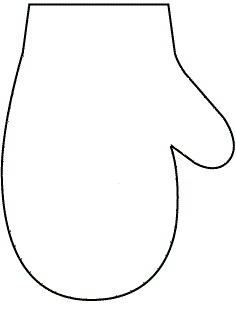 Инструкционно-технологическая картаКарта пооперационного контроля.№п/пПравила выполнения операции и технические условияМатериалы и инструментыИзображение операции1Раскроить детали изделия. Наложить лекала на ткань.Наколоть.Обвести мелом по контуру.Передвинуть лекало правее, повторить пункты 1, 2, 3.Вырезать детали кроя строго по линии мела (получилось 2 детали).
Ткань, булавки, лекала, обмылок (мел), ножницы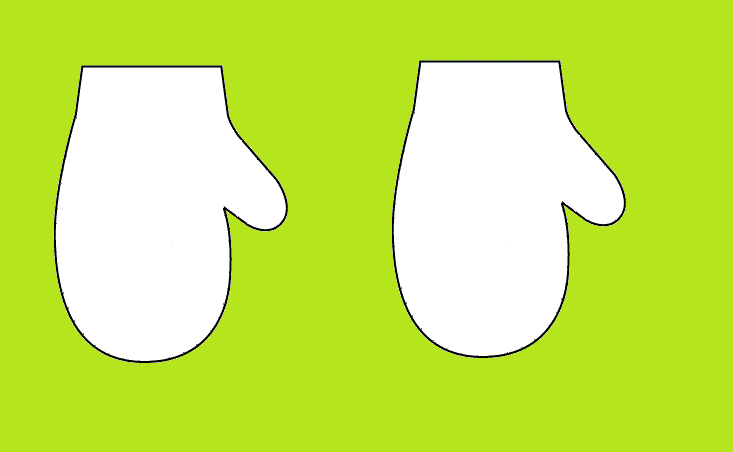 2Украсить одну из деталей изделия по своему вкусу (на картинке изображен пример, вам надо украсить деталь по своему вкусу)..Одна из деталей изделия, игла, нитки, бусинки, бисер и т.д.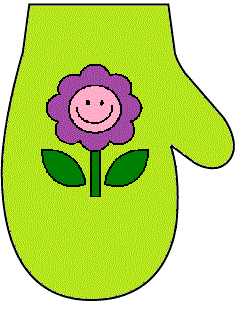 3Соединить детали кроя.Наложить украшенную деталь на другую деталь.Сколоть булавками.Обшить всё изделие петельным швом.Детали кроя, булавки, игла, нитки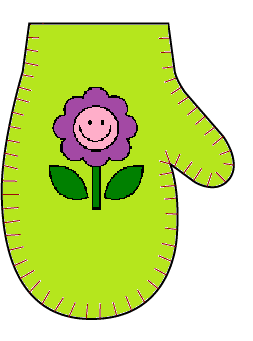 4Пришить ленточку.Изделие, игла, нитки, ленточка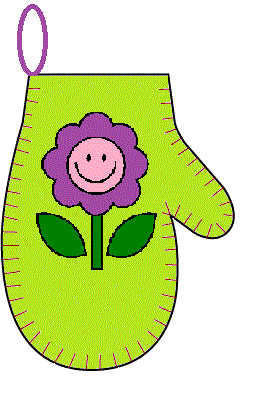 № п/пОперацииМаксиьальное количество балловБаллы по факту1Правильная организация рабочего места,  наличие формы                                  32Соблюдение безопасных приемов труда                                                                 53Соблюдение технологической последовательности84Аккуратность швов (петельчатый шов)105Аккуратность пришитой ленточки76Точность совпадения деталей77Творчество10